 MEASURING THE RELATIVE POWER OF EACH FAMOUS PHOTO
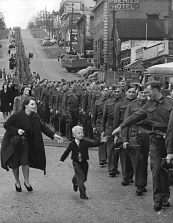 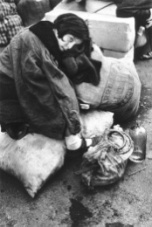 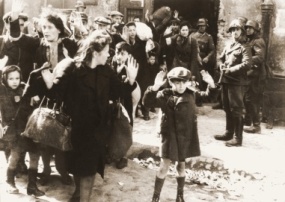 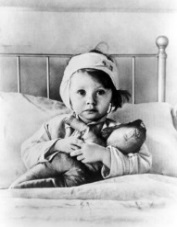 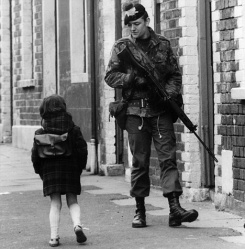 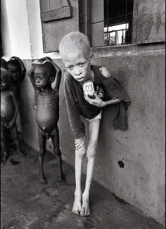 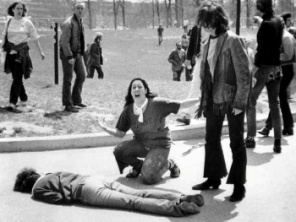 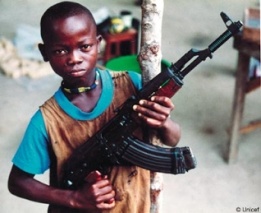 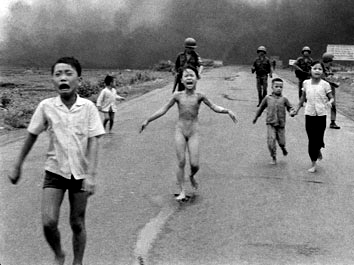 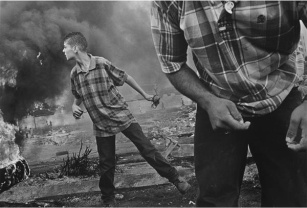 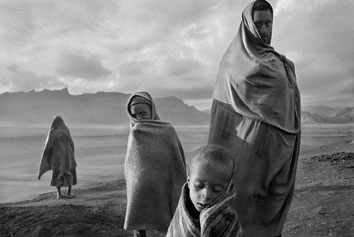 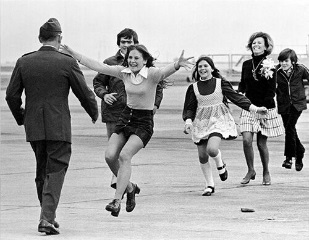 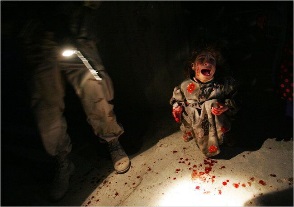 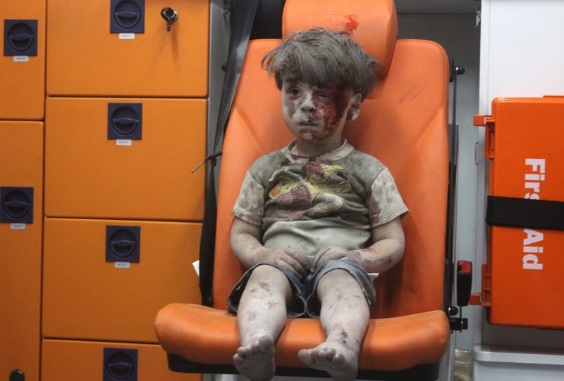 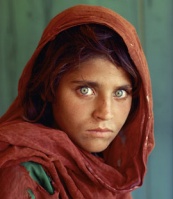 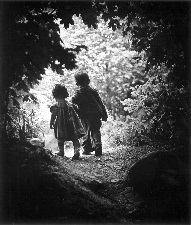 